Chinook et Linette 											5èmeBCompte-rendu de la pièce de théâtre “Merlin” par la compagnie Monts et MerveillesMardi 04 janvier 2022Résumé du spectacle :Sur scène, un couple, Guillemette et Dagobert, se prépare pour une soirée. Ils se disputent. Guillemette veut que Dagobert lui raconte l’histoire du roi Arthur, et plus précisément celle de Merlin. Pour cela, ils jouent ensemble l’histoire du roi Arthur interprétant divers personnages, dont Merlin. Celui-ci exauce les souhaits de certaines personnes. Un jour, le roi Pêcheur lui demande de retrouver son fils et de faire de ce dernier un chevalier. Perceval, le fils, vit chez sa mère qui ne veut pas qu’il devienne chevalier. Mais Perceval parvient à la convaincre, elle cède et lui explique tout ce qu' il doit et ne doit pas faire en tant que chevalier. Il lui arrive alors de nombreuses aventures et il rencontre beaucoup de personnes. L’histoire se finit bien et Perceval devient un grand chevalier. Finalement, Guillemette et Dagobert arrêtent de se disputer et vont au bal.Idées de mise en scène :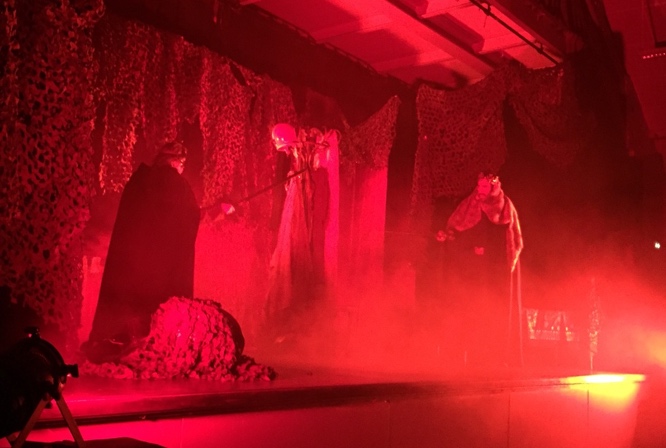 COSTUMES ET ACCESSOIRES :Le Roi Arthur : une couronne, une épéeMerlin : une perruque, une cape manteau, un bâton de boisPerceval : un tablier du Moyen Age, une cagoule, des armes à la fin de la pièceViviane : un masque de carnaval, un grand drap noirLa Dame veuve : une cagoule et un tablier du Moyen-Age Le Roi Pêcheur : un drap noir et de la fourrure par-dessusGauvin : une perruqueGuillemette : une longue robe, une couronne Le Chevalier Noir : une veste en cuir, des armes, des lunettes de piloteLancelot : un casque et une louche.LE DÉCOR :Le décor comprenait :Beaucoup de fausses végétations, comme du faux lierre sur tout le fond de la scène et sur la porte.Une porte en bois qui était la porte du grenier.Un lit (qui appartenait au metteur en scène du spectacle quand il était petit).Un porte-manteau où tous les costumes étaient accrochés.Des commodes en fond de scène.L’épée Excalibur plantée dans un rocher.LE JEU DES ACTEURS :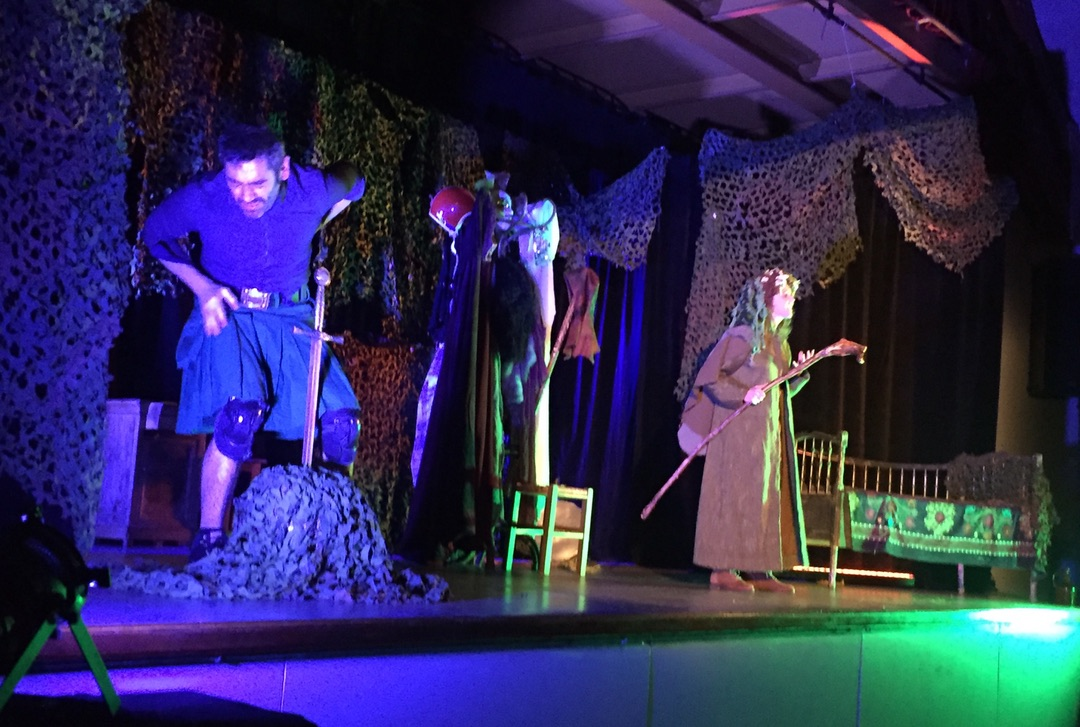 Le roi Arthur est joué par DagobertMerlin est joué par GuillemettePerceval est joué par DagobertViviane est joué par DagobertLa Dame Veuve est jouée par GuillemetteLe Roi pêcheur est joué par DagobertGauvin est joué par DagobertGuillemette est jouée par GuillemetteLe Chevalier Noir est joué par GuillemetteLancelot est joué par Dagobert.Pour rendre plus vivante la pièce, les acteurs dansaient et étaient toujours en mouvement. Ils exagéraient leurs gestes. Quand ils changeaient de personnage, ils modifiaient leur voix.LA BANDE-SON :Des micros servaient à faire des effets sonores (ex : de l'écho sur la voix), et des bruitages enregistrés qui créaient du suspens. LES LUMIÈRES :Des projecteurs de toutes les couleurs étaient tournés vers les comédiens. Il y avait aussi des lumières derrière la scène et des fumigènes.Notre avis sur ce spectacle :Nous avons bien aimé ce spectacle, car il comporte beaucoup d'animations, de mouvements : par exemple, quand Dagobert danse, quand il se met à genoux, quand il crache de l’eau… Les acteurs faisaient aussi participer le public, ce qui nous a plu : par exemple, un des deux comédiens a pris Eliott comme acteur, lui faisant « jouer » le personnage de Lancelot.Nous avons également bien apprécié les décors et les nombreux accessoires présents qui faisaient qu’on se croyait vraiment dans les histoires racontées. Les costumes étaient bien différents les uns des autres et marquaient bien les changements de personnage.Nous connaissions déjà l’histoire de Merlin et des chevaliers de la Table Ronde, car nous avions fait une séquence sur ce sujet. Nous avons donc pu retrouver des histoires que nous connaissions, mais nous avons observé des changements.Toutefois, nous avons trouvé que le spectacle était un peu long. On ne comprenait pas trop, parfois. Par exemple, nous n’avons pas très compris quand l’actrice jouait Dieu ou lorsque le Diable parlait.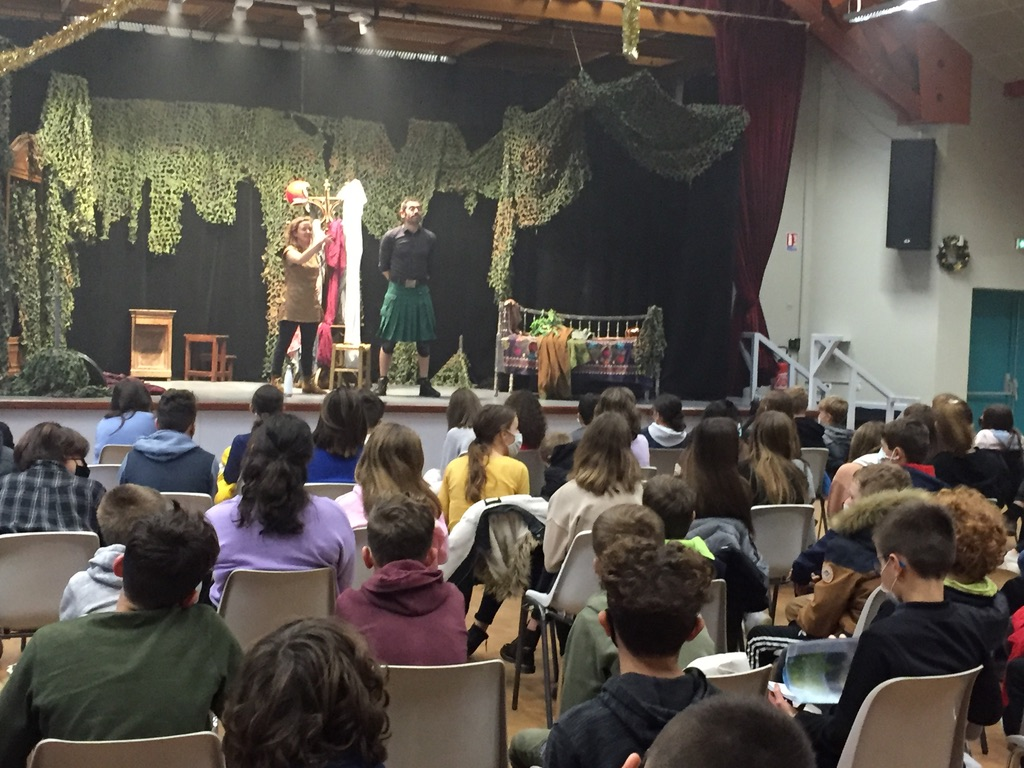 